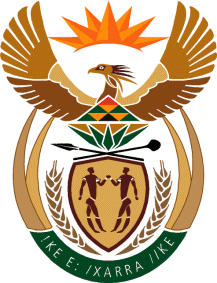 MINISTRY OF DEFENCE & MILITARY VETERANSNATIONAL ASSEMBLYQUESTION FOR WRITTEN REPLY2031. Mr S Esau (DA) to ask the Minister of Defence and Military Veterans:(1) Which strategic initiatives did her department conclude on a (a) national, (b) continental and (c) international level in the 2014-15 financial year;(2) what (a) are the strategic objectives of each specified initiative and (b) role will the SA National Military Veterans Association play in this regard? NW2294EREPLY(1) (a) none(b) none (c) 1-  